 Agenda #7 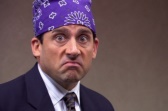 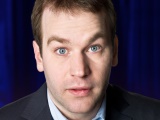 November 3rd – November 14th  
Satire- Mr. Haflin On the horizon: Dane Cook, Hannibal Burress, Surrealism in Comedy, creating original standupE BlockFridayNovember 3Day 1ClassworkImportance of Being Earnest DebateAssign Sitcom Thesis Paper (Essay #5)HomeworkPlease go watch your favorite episode of your favorite sitcom(s)Please finish the Idea Tree Main Idea and DP #1 for MondayMondayNovember 6Day 2Start of Term 2!ClassworkModel EssayStart Brainstorming/DraftingHomeworkFinish writing the first two paragraphs (Intro, DP #1) of your essay for Wednesday’s ClassTuesdayNovember 7Day 3Day 3 No Class. Same homework as Day 2WednesdayNovember 8Day 4ClassworkEditing First Two ParagraphsWorking on DP #2, ConclusionHomeworkFinish typing essay, submit to turnitin.com and Google Classroom for MondayThursdayNovember 9Day 5ClassworkIn-Class Essay WorkReturning Essays/Tests (?)HomeworkFinish typing essay, submit to turnitin.com and Google Classroom for MondayFridayNovember 10Veteran’s Day—No School!MondayNovember 13Day 6ClassworkThe Process of Creating JokesWatching Louie and AnalysisHomeworkPlease come up with 3 stories that you think may reveal human truthsTuesdayNovember 14Day 7ClassworkWatching Mike Birbiglia “Thank God for Jokes”Anecdotal Approach NotesWorking on MimesisHomeworkPlease create a mimesis of the anecdotal approach  for tomorrow (something you’re willing to share)Fertilizing tomorrow(?)